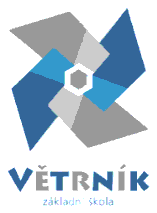 ŽÁDOST O PŘESTUP ŽÁKA Z JINÉ ZÁKLADNÍ ŠKOLYV souladu s § 49, odst. 1 zákona č. 561/2004 Sb. ve znění pozdějších předpisů žádáme o přestup dcery/syna:ze základní školy:dodo …..……. ročníku od …….………… 202……..V                                              dne					………………………………………………………….						      		          podpis zákonného zástupceJméno a příjmení dcery/synaDatum narozeníMísto narozeníRodné čísloTrvalé bydlištěJméno a příjmení matkyTelefonE-mailTrvalé bydlištěJméno a příjmení otceTelefonE-mailTrvalé bydlištěNázev a adresa školy:Název a adresa školy:Základní škola Větrník, jejíž činnost vykonává Vyšší odborná škola, střední škola, jazyková škola s právem státní jazykové zkoušky, základní škola a mateřská škola MILLS, s. r. onám. 5. května 2, 250 88 Čelákovice